PAGE 1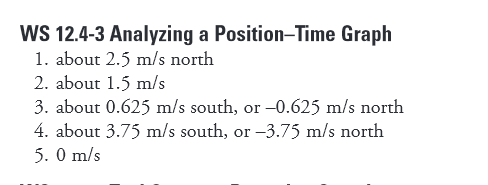 PAGE 2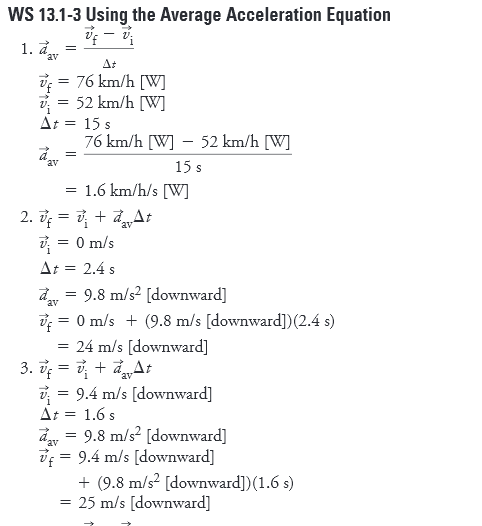 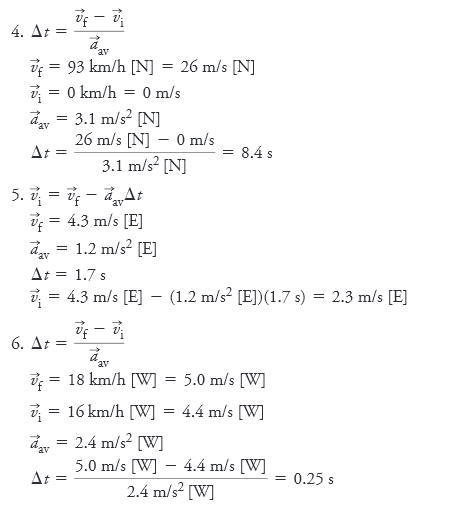 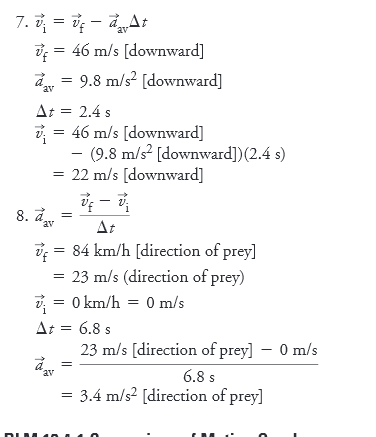 